III Летняя школа
В период с 27 июня по 30 июня  2016 года в туристическом комплексе  «Mouse Inn» (п. Юхоть, Мышкинский район) Департаментом образования Ярославской области, ГАУ ДПО ЯО «Институт развития образования» совместно с Центром социально-экономического развития школы Института образования НИУ ВШЭ (г. Москва) в рамках реализации межрегионального проекта «Разработка апробация и внедрение системы мер по повышению качества работы школ, функционирующих в неблагоприятных социальных условиях, с различными социальными статусами и затратами ресурсов школы» была организована  межрегиональная III Летняя школа. В этом году, помимо традиционных участников - педагогов  Ярославской, Московской областей и Республики Карелия,  в  работе школы  приняли участие педагоги  из Томской области, Красноярского края. Основная задача проведения   Летней школы – расширение межрегионального сотрудничества и сетевого взаимодействия регионов, муниципалитетов и образовательных организаций. Тема III Летней школы «Эффективный урок – успешный ученик – успешный учитель – эффективная школа» была посвящена овладению педагогами самыми современными технологиями проведения уроков и учебных занятий.В рамках работы  школы  учителя разработали критерии эффективного урока и вместе  спроектировали уроки с использованием технологий формирования критического мышления, формирующего оценивания, личностно-развивающего образования и коммуникативной технологии. Ярким событием школы стал день проведения и анализа уроков. Аудитория разделилась на «учителя» и «учеников», причем «ученики» с удовольствием создавали коллективный проект огорода, проводили экологическое исследование, виртуально путешествовали  по Золотому кольцу России и даже шалили на задней парте. «Учителя» же демонстрировали индивидуальный подход к учащимся, создавали для «учеников» ситуации  выбора и самооценивания. Главный результат Летней школы  – понимание педагогами того, что для улучшения качества преподавания работать нужно коллективно, в тесном взаимодействии. В проекте даже название для такой работы имеется особое  – «команда обучающихся учителей» (КОУЧ).По итогам III Летней  школы  учителя разных регионов договорились продолжить общение в форме сетевого взаимодействия и приняли решение о создании сайта проекта. Содержанием работы сайта должна стать поддержка сетевых партнерств между учителями, директорами, школами и регионами, как имеющими опыт работы со слабыми школами, так и вновь присоединившихся. 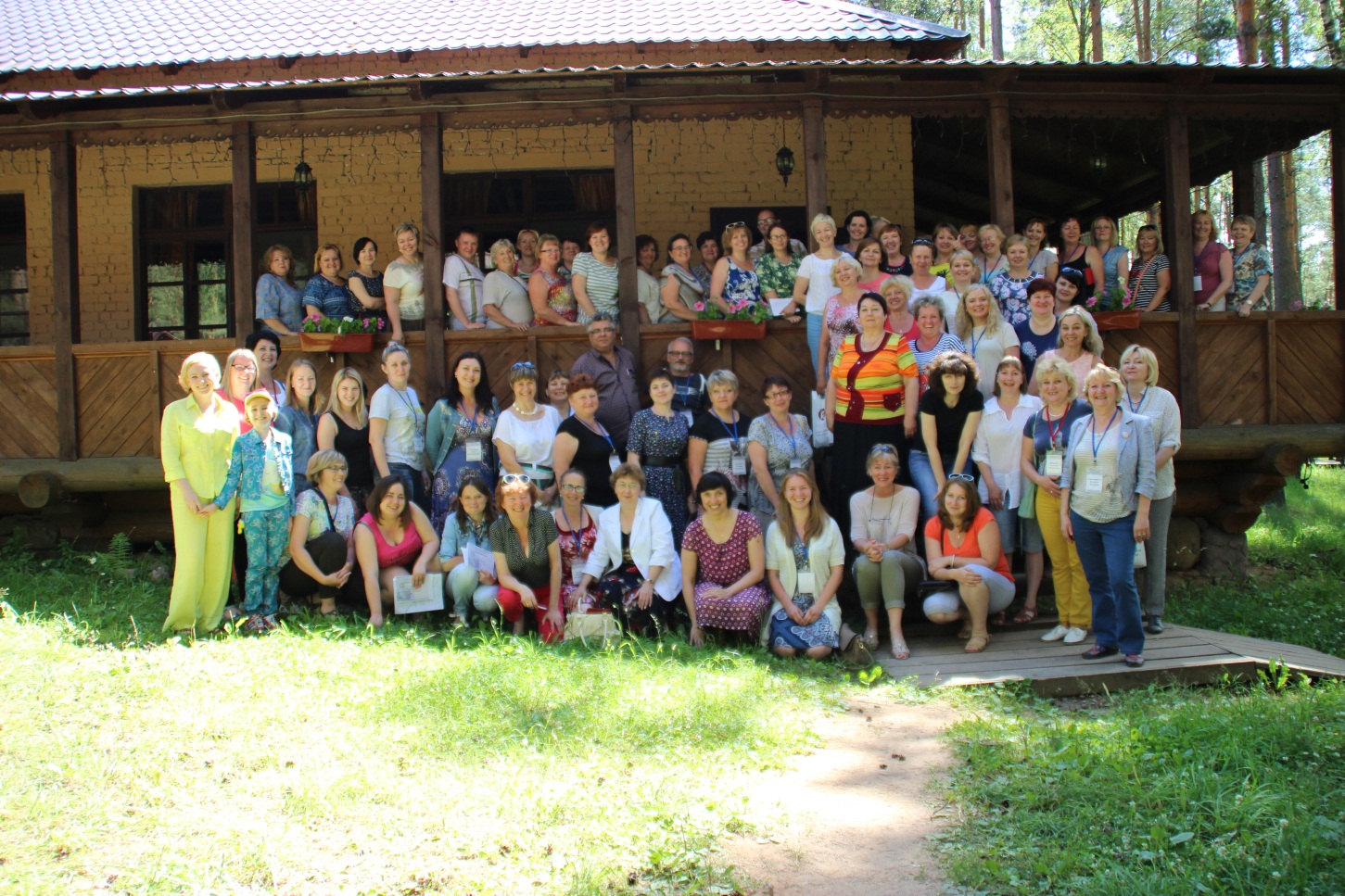 